_________________________________________________________________ 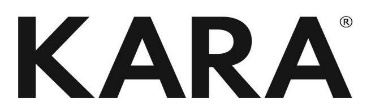 FORMULÁŘ PRO ODSTOUPENÍ OD SMLOUVY
Zákazník:
Adresa:							
Telefon:							E-mail: Číslo objednávky:						Číslo faktury/paragonu:
Číslo účtu, na který máme zaslat peníze za vrácené zboží: ______________________/___________
Jak postupovat při vrácení zboží?Úplné a nepoškozené zboží v původním obalu vložte nejlépe do originálního přepravního obalu a ke zboží přiložte vyplněný formulář a doklad o koupi (faktura/paragon). Zboží zašlete na adresu naší společnosti:
KARA Trutnov, a. s.
K Továrně 84Bohuslavice
541 01 TrutnovJakmile zásilku s vráceným zbožím obdržíme, bude Vám do 14 dní vrácena jeho kupní cena.
 Datum a podpis:  ____________________________ModelKatalogové čísloCena výrobkuVrácené množstvíModelKatalogové čísloCena výrobkuVrácené množství